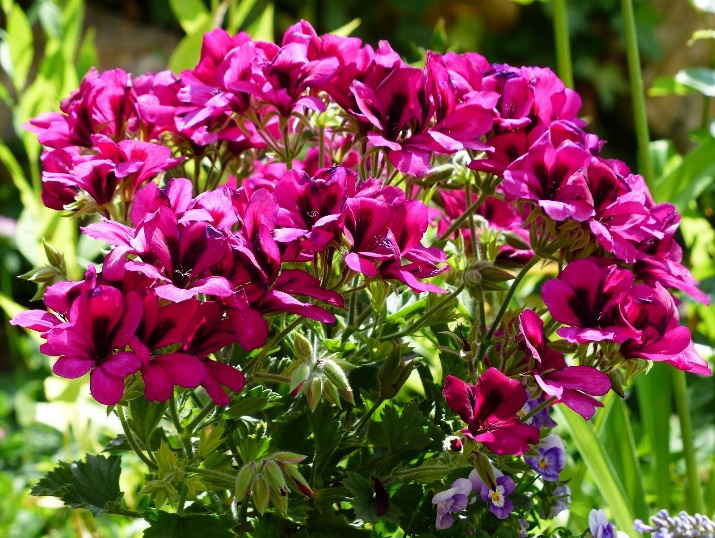 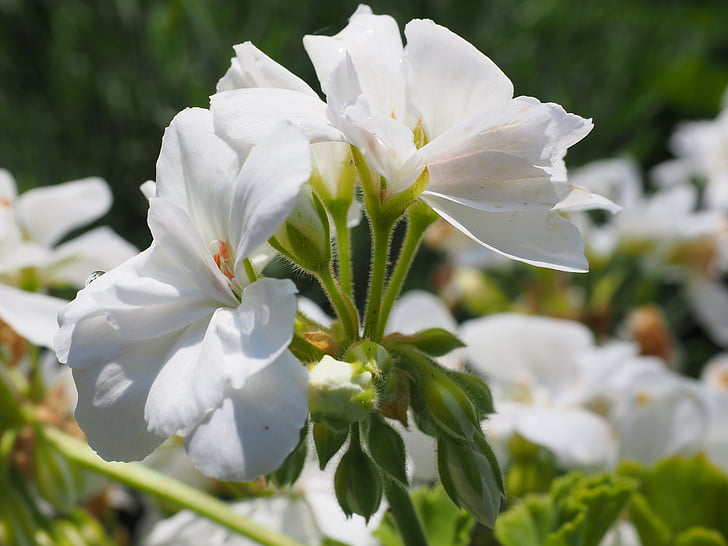 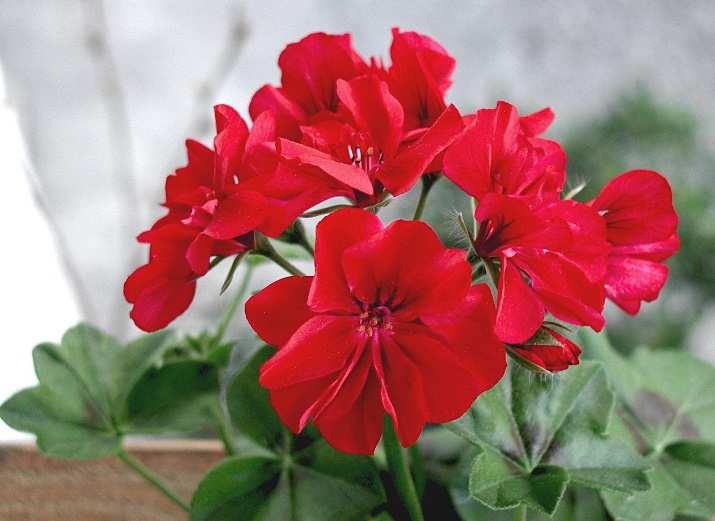 Bestelformulier Geranium actie 2022:Bestelformulier Geranium actie 2022:Bestelformulier Geranium actie 2022:Naam:Bij Tikkie betaling graag naam invullen van rekeninghouderNaam:Bij Tikkie betaling graag naam invullen van rekeninghouderNaam:Bij Tikkie betaling graag naam invullen van rekeninghouderTelefoonnummer:Hierop wordt een verstuurd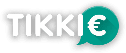 Adres:Hier worden de geraniums bezorgd op 20 aprilOpmerkingen:Losse Geranium€2.503 Geraniums€6.99Kan worden gemixtBestellingen moeten voor 13 april door zijn gegeven via whatsApp (foto): 06-82512159, mail: acties@zunobri.nl of Website: https://www.zunobri.nl/geraniumactie/Bestellingen moeten voor 13 april door zijn gegeven via whatsApp (foto): 06-82512159, mail: acties@zunobri.nl of Website: https://www.zunobri.nl/geraniumactie/Bestellingen moeten voor 13 april door zijn gegeven via whatsApp (foto): 06-82512159, mail: acties@zunobri.nl of Website: https://www.zunobri.nl/geraniumactie/Bestelling:Soort Geranium:Aantal:EURO:Wit HangWit StaandRood HangRood StaandRoze HangRoze StaandTotaal: